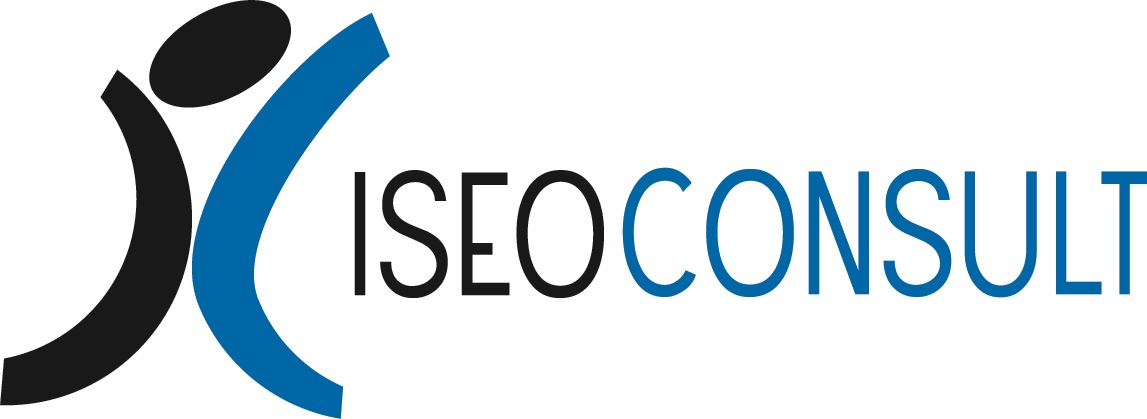 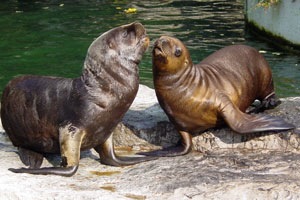 Opdracht 13: Schade aan geleverde lading Regio Zoo	3Kader	3Inleiding	4Opdracht	5Achtergrondinformatie	6Handige websites bij deze opdracht:	6Opdracht 13: Schade aan geleverde lading Regio ZooKaderInleidingVermeer Transport & Logistiek moet vanuit Duisburg een grote zending afleveren bij Dierenpark Regio Zoo in Susteren. De bestelling bestaat uit meerdere orders die allemaal binnen twee dagen geleverd moeten worden. Om het aantal ritten te beperken probeert Vermeer enkele orders toch te combineren.Transportmanager Mark Jansen toont zich heel flexibel en heeft direct de planning aan kunnen passen op deze bestellingen. Dierenpark Regio Zoo is een belangrijke klant van Vermeer. Iedereen wil dus dat er niets mis gaat, wat de relatie kan verstoren. Zeker in deze tijd, waarin de nieuwe klanten niet voor het oprapen liggen.De orders voor Dierenpark Regio Zoo zijn hieronder in de tabel aangegeven.Vermeer levert de goederen om 06.00 uur ’s-morgens bij Regio Zoo af, in Susteren. Alle goederen worden in Opslag 1 van het dierenpark weggezet.De transportprijs die Vermeer rekent is uitgebreid onderwerp van onderhandeling geweest met Regio Zoo. De prijs is afgemaakt op € 2,50 per 10 kg bruto gewicht.Bij de afhandeling van deze zending zijn er helaas wat problemen ontstaan. In deze opdracht wordt aan jou gevraagd om als (tijdelijke) medewerker Service van Vermeer dit probleem goed op te lossen.  Je denkt daarbij aan de ene kant om het belang van de klant en aan de andere kant om het belang van Vermeer Transport & Logistiek. Vermeer is bereid om te betalen, maar natuurlijk niet meer dan echt noodzakelijk is. Iedere euro die aan schade wordt betaald gaat ten koste van de winst.Je zoekt dus naar oplossingen die voor beide partijen acceptabel zijn.De vervoerder is aansprakelijk voor schade die is ontstaan door geheel of gedeeltelijk verlies van vervoerde goederen of door schade als gevolg van vertraging.De schadevergoeding wordt berekend naar de waarde van de goederen op de plaats en het tijdstip van ontvangstneming door de vervoerder.In deze opdracht wordt uitgegaan van de volgende SDR (Special Drawing Rights)-waarden per kg.Vanaf het tijdstip orderdatum: 1 SDR = € 1,1134Op het moment van de schade:	1 SDR =	€ 1,1323Vanaf het tijdstip dat de lading is overgedragen:	1SDR = € 1,1453OpdrachtSituatie 1: Bij de zending van 8 mei valt het koelmechanisme van de vrachtwagen uit, gedurende drie uur. Er ontstaat schade door de hoge temperatuur in de vrachtwagen. Dierenpark Regio Zoo komt hier pas achter, nadat twee zeeleeuwen ziek zijn geworden. De dieren zijn gevoerd met de bedorven zeevruchten. Uiteindelijk overleven de zeeleeuwen dit niet. De waarde van elke zeeleeuw bedraagt € 15.000. Van de lading is 75% onbruikbaar geworden.Voor welke schade is Vermeer aansprakelijk?Wat is de hoogte van het schadebedrag?Situatie 2:  De order van 15 mei wordt 1 dag te laat afgeleverd. Dit komt omdat er motorpech is ontstaan, die niet zo makkelijk verholpen kon worden. Dierenpark Regio Zoo lijdt hierdoor omzetschade. De vordering van Regio Zoo bedraagt € 8.400. Het was een warme dag, waarop normaal gesproken veel ijs wordt verkocht. Daarbij komt dat 15 mei ook in de schoolvakantie valt. De bezoekersaantallen liggen dan minimaal 15% hoger dan normaal.Voor welke schade is Vermeer aansprakelijk?Wat is de hoogte van het schadebedrag?Situatie 3: De lading die op 11 mei wordt afgeleverd, raakt beschadigd. Dat komt omdat er een ongeval gebeurt bij de ingang van Dierenpark Regio Zoo. Eén krat met computers is helemaal kapot. De pech is dan nog niet over, want bij het lossen valt de bodem uit twee kratten met computers. Gelukkig is niet alles kapot, maar hierdoor is er wel 50% van de inhoud van de krat verloren gegaan. Een schade-expert stelt later vast, dat de schade beperkt zou zijn tot 40% van de inhoud, als de computers beter verpakt waren geweest. Voor welke schade is Vermeer aansprakelijk?Wat is de hoogte van het schadebedrag?Situatie 4: Op basis van alle geleden schade kiest Regio Zoo ervoor om een schadeclaim in te dienen bij Vermeer Transport & Logistiek. Dierenpark Regio Zoo gaat er vanuit dat Vermeer voor dit soort schade verzekert is en dat zij als klant van Vermeer schadeloos gesteld wordt.Maak een overzicht van de aansprakelijkheid in de Nederlandse situatie en in de Duitse situatie. Zorg dat duidelijk wordt wat de verschillen zijn.AchtergrondinformatieAchtergrondinformatie over de dierentuin is opgenomen in de algemene casusbeschrijving Dierentuin Regio Zoo en in de casusbeschrijving van Vermeer Transport & Logistiek.Handige websites bij deze opdracht:Er zijn geen specifieke websites benoemd voor deze opdracht.LeerdoelBerekening schadebedragTaxonomiecode RomiszowskiRc (Reproductieve vaardigheid, cognitief)Toelichting: Reproductieve vaardigheid = een repeterende activiteit. De student voert berekeningen uit en past principes toe.Cognitief = denkenLeersituatie Levering van een lading met schadeRandvoorwaardenOmschrijving Transportbedrijf VermeerIn casus geleverde kengetallenAanspreekpunt bij leerbedrijf NL en DUI m.b.t. aansprakelijkheid en verzekeringenLeerstrategieënInzicht in aansprakelijkheid en bijbehorende schadebedragen.uitgewerkt:berekening derving goederenschadeberekening derving gevolgschadegrondslag aansprakelijkheid vervoerder en ontvangerverschillen aansprakelijkheid NL en DUIWerkvormenIndividueel uitwerken.Laatste deel van de opdracht met buddy uitwerken.Omvang in SBU’s16 uurGewenste voorkennisberekeningen dervingsoorten schades (goederenschade, gevolgschade)aansprakelijkheid (NL en DUI)Versie2014OrderdatumInhoud ladingEenheidGewichtWaarde8 meiZeevruchten10 Europallets5.000€ 35.00011 meiComputers6 kratten12.000€ 450.00012 meiFruit34 Europallets10.200€ 61.20015 meiIJsjes15 Europallets6.000€ 84.000